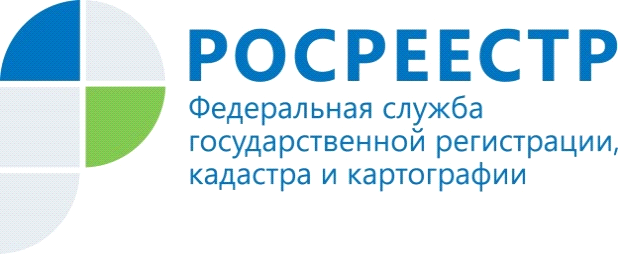 Управление Росреестра по Республике Алтай разъясняет: для чего необходимо указывать СНИЛС при обращении в Росреестр?В соответствии с Порядком ведения Единого государственного реестра недвижимости (ЕГРН) в записи о регистрации прав в отношении правообладателя физического лица, являющегося гражданином Российской Федерации, указываются:- фамилия, имя и отчество (последнее – при наличии), дата и место рождения, гражданство, страховой номер индивидуального лицевого счета в системе обязательного пенсионного страхования (СНИЛС - при наличии), а также наименование и реквизиты документа, удостоверяющего личность.Указание в записях ЕГРН СНИЛС позволяет более точно идентифицировать правообладателя при предоставлении сведений из ЕГРН о правах отдельного лица, при наличии в ЕГРН данных о правах иного лица в случае полного совпадения ФИО и даты рождения.Кроме того, отображение объектов недвижимости и сведений о правах на данные объекты в личном кабинете правообладателя на сайте Росреестра, осуществляется при следующих условиях:- права на объект недвижимости зарегистрированы и внесены в ЕГРН;- в записи о праве у правообладателя указан СНИЛС соответствующий номеру СНИЛС пользователя личного кабинета;- ФИО, паспортные данные правообладателя в ЕГРН соответствуют ФИО и паспортным данным пользователя личного кабинета.Материал подготовлен Управлением Росреестра по Республике Алтай